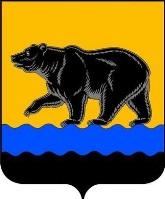 ДУМА  ГОРОДА НЕФТЕЮГАНСКАпроектР Е Ш Е Н И ЕО рассмотрении проектов муниципальных программ и предложений о внесении изменений в муниципальные программыПринято Думой городаиюня 2017 годаВ соответствии с частью 2 статьи 179 Бюджетного кодекса Российской Федерации, Порядком рассмотрения Думой города Нефтеюганска проектов муниципальных программ и предложений о внесении изменений в муниципальные программы, утвержденным решением Думы города от 28.04.2016 № 1246-V, Дума города решила:1.Одобрить предложения администрации города Нефтеюганска о внесении изменений в следующие муниципальные программы:«Развитие физической культуры и спорта в городе Нефтеюганске на 2014-2020 годы», утвержденную постановлением администрации города Нефтеюганска от 29.10.2013 № 1208-п (в редакции на 01.06.2017 № 337-п);«Социально-экономическое развитие города Нефтеюганска на 2014-2020 годы», утвержденную постановлением администрации города Нефтеюганска от 25.10.2013 № 1202-п (в редакции на 05.06.2017 № 356-п);«Профилактика правонарушений в сфере общественного порядка, безопасности дорожного движения, пропаганда здорового образа жизни (профилактика наркомании, токсикомании и алкоголизма) в городе Нефтеюганске на 2014-2020 годы», утвержденную постановлением администрации города Нефтеюганска от 22.10.2013 № 1167-п (в редакции на 22.12.2016 № 1136-п);«Обеспечение доступным и комфортным жильем жителей города Нефтеюганска в 2014-2020 годах», утвержденную постановлением администрации города Нефтеюганска от 28.10.2013 № 1207-п (в редакции на 31.05.2017 № 332-п);	«Поддержка социально ориентированных некоммерческих организаций, осуществляющих деятельность в городе Нефтеюганске, на 2014-2020 годы», утвержденную постановлением администрации города Нефтеюганска от 29.10.2013 № 1211-п (в редакции на 01.03.2017 № 108-п);	«Развитие сферы культуры города Нефтеюганска на 2014-2020 годы», утвержденную постановлением администрации города Нефтеюганска от 29.10.2013 № 1218-п (в редакции на 01.06.2017 № 339-п);	«Защита населения и территории от чрезвычайных ситуаций, обеспечение первичных мер пожарной безопасности    в городе Нефтеюганске на 2014-2020 годы», утвержденную постановлением администрации города Нефтеюганска от 28.10.2013 № 1206-п (в редакции на 01.06.2017 № 338-п).2. Решение вступает в силу после его подписания.Председатель Думы							           Н.Е.Цыбулько«___» __________ 2017 года№ ____-VI